МЕЖГОСУДАРСТВЕННЫЙ СТАНДАРТДата введения 01.01.82Настоящий стандарт распространяется на трапецеидальную однозаходную резьбу с профилем по ГОСТ 9484, диаметрами и шагами по ГОСТ 24738 и устанавливает систему допусков трапецеидальной резьбы.Стандарт не распространяется на трапецеидальные резьбы, предназначенные для осуществления точных перемещений.1. ОСНОВНЫЕ ПОЛОЖЕНИЯ СИСТЕМЫ ДОПУСКОВ1.1. Обозначения, принятые в настоящем стандарте, приведены ниже:d - наружный диаметр наружной резьбы (винта);d2 - средний диаметр наружной резьбы;d3 - внутренний диаметр наружной резьбы;D1 - внутренний диаметр внутренней резьбы (гайки);D2 - средний диаметр внутренней резьбы;D4 - наружный диаметр внутренней резьбы;Р - шаг резьбы.N - длины свинчивания группы нормальные;L - длины свинчивания группы длинные; - допуски диаметров d, d2, d3, D1; D2;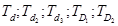 es - верхнее отклонение диаметров наружной резьбы;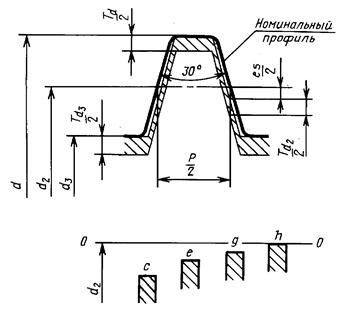 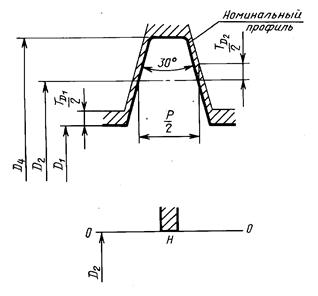 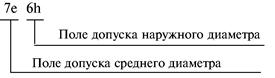 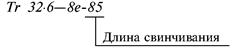 Основные нормы взаимозаменяемостиРЕЗЬБА ТРАПЕЦЕИДАЛЬНАЯ ОДНОЗАХОДНАЯДопускиBasic norms of interchangeability. 
Trapezoidal single-start screw thread. TolerancesГОСТ 
9562-81Вид резьбыДиаметр резьбыСтепень точностиВид резьбыДиаметр резьбыСтепень точностиНаружная резьбаd4; 6Внутренняя резьбаD26; 7; 8; 9Наружная резьбаd26; 7; 8; 9Внутренняя резьбаD14Наружная резьбаd36; 7; 8; 9Внутренняя резьбаВид резьбыДиаметр резьбыОсновное отклонениеВид резьбыДиаметр резьбыОсновное отклонениеНаружная резьбаdhВнутренняя резьбаD4HНаружная резьбаd2c; e; g; hВнутренняя резьбаD2HНаружная резьбаd3hВнутренняя резьбаD1HШаг Р, ммНаружная резьбаНаружная резьбаВнутренняя резьбаШаг Р, ммНаружная резьбаНаружная резьбаВнутренняя резьбаШаг Р, ммСтепень точностиСтепень точностиСтепень точностиШаг Р, ммСтепень точностиСтепень точностиСтепень точностиШаг Р, мм464Шаг Р, мм464Шаг Р, ммДопуск, мкмДопуск, мкмДопуск, мкмШаг Р, ммДопуск, мкмДопуск, мкмДопуск, мкмШаг Р, ммTdTd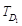 Шаг Р, ммTdTd1,515023619016710-1000218028023618800-1120323637531520850-1180430047537522900-1250533553045024950-13206375600500281060-15007425670560321120-16008450710630361250-18009500800670401320-190010530850710441400-200012600950800481500-212014670-900481500-2120Номинальный диаметр резьбы d, ммШаг P, ммНаружная резьбаНаружная резьбаНаружная резьбаНаружная резьбаВнутренняя резьбаВнутренняя резьбаВнутренняя резьбаВнутренняя резьбаНоминальный диаметр резьбы d, ммШаг P, ммСтепень точностиСтепень точностиСтепень точностиСтепень точностиСтепень точностиСтепень точностиСтепень точностиСтепень точностиНоминальный диаметр резьбы d, ммШаг P, мм67896789Номинальный диаметр резьбы d, ммШаг P, ммДопуск, мкмДопуск, мкмДопуск, мкмДопуск, мкмДопуск, мкмДопуск, мкмДопуск, мкмДопуск, мкмНоминальный диаметр резьбы d, ммШаг P, мм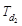 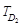 Св. 5,6 до 11,21,5132170212265180224280355Св. 5,6 до 11,22150190236300200250315400Св. 5,6 до 11,23170212265335224280355450Св. 11,2 до 22,42160200250315212265335425Св. 11,2 до 22,43180224280355236300375475Св. 11,2 до 22,44212265335425280355450560Св. 11,2 до 22,45224280355450300375475600Св. 11,2 до 22,48280355450560375475600750Св. 22,4 до 452170212265335224280355450Св. 22,4 до 453200250315400265335425530Св. 22,4 до 455236300375475315400500630Св. 22,4 до 456265335425530355450560710Св. 22,4 до 457280355450560375475600750Св. 22,4 до 458300375475600400500630800Св. 22,4 до 4510315400500630425530670850Св. 22,4 до 4512335425530670450560710900Св. 45 до 903212265335425280355450560Св. 45 до 904236300375475315400500630Св. 45 до 905250315400500335425530670Св. 45 до 908315400500630425530670850Св. 45 до 909335425530670450560710900Св. 45 до 9010335425530670450560710900Св. 45 до 90123754756007505006308001000Св. 45 до 90144005006308005306708501060Св. 45 до 90164255306708505607109001120Св. 45 до 90184505607109006007509501180Св. 45 до 90204505607109006007509501180Св. 90 до 1804250315400500335425530670Св. 90 до 1805280355450560375475600750Св. 90 до 1806300375475600400500630800Св. 90 до 1808335425530670450560710900Св. 90 до 180124005006308005306708501060Св. 90 до 180144255306708505607109001120Св. 90 до 180164505607109006007509501180Св. 90 до 1801847560075095063080010001250Св. 90 до 1802047560075095063080010001250Св. 90 до 18022500630800100067085010601320Св. 90 до 18024530670850106071090011201400Св. 90 до 18028560710900112075095011801500Св. 90 до 180326007509501180800100012501600Св. 180 до 3558355450560710475600750950Св. 180 до 355104005006308005306708501060Св. 180 до 355124255306708505607109001120Св. 180 до 35518500630800100067085010601320Св. 180 до 35520530670850106071090011201400Св. 180 до 35522530670850106071090011201400Св. 180 до 35524560710900112075095011801500Св. 180 до 3553253080010001250850106013201700Св. 180 до 3553667085010601320900112014001800Св. 180 до 3554067085010601320900112014001800Св. 180 до 3554471090011201400950118015001900Св. 180 до 35548750950118015001000125016002000Св. 355 до 640124505607109006007509501180Св. 355 до 64016500630800100067085010601320Св. 355 до 64020560710900112075095011801500Св. 355 до 640246007509501180850106013201700Св. 355 до 640488001000125016001060132017002120Номинальный диаметр резьбы d, ммШаг Р, ммОсновное отклонение диаметра d2Основное отклонение диаметра d2Основное отклонение диаметра d2Основное отклонение диаметра d2Основное отклонение диаметра d2Основное отклонение диаметра d2Основное отклонение диаметра d2Номинальный диаметр резьбы d, ммШаг Р, ммссеееggНоминальный диаметр резьбы d, ммШаг Р, ммСтепень точностиСтепень точностиСтепень точностиСтепень точностиСтепень точностиСтепень точностиСтепень точностиНоминальный диаметр резьбы d, ммШаг Р, мм8967867Номинальный диаметр резьбы d, ммШаг Р, ммДопуск , мкм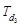 Допуск , мкмДопуск , мкмДопуск , мкмДопуск , мкмДопуск , мкмДопуск , мкмСв. 5,6 до 11,21,5405471232279332197245Св. 5,6 до 11,22445525259309366226276Св. 5,6 до 11,23501589298350416261313Св. 11,2 до 22,42462544271321383238288Св. 11,2 до 22,43520614310365435273328Св. 11,2 до 22,44609721360426514325391Св. 11,2 до 22,45656775386456550351421Св. 11,2 до 22,48828965482576695435529Св. 22,4 до 452481569284336402251303Св. 22,4 до 453564670335397479298361Св. 22,4 до 455681806401481575366446Св. 22,4 до 456767899449537649411499Св. 22,4 до 457813950475569688433527Св. 22,4 до 4588591015507601726460554Св. 22,4 до 45109251087544650775490596Св. 22,4 до 45129981173589701833534646Св. 45 до 903589701350116504313379Св. 45 до 904659784390470564355435Св. 45 до 905712837419500606384465Св. 45 до 9088901052526632757479585Св. 45 до 9099431118559671803509621Св. 45 до 90109631138569681813515627Св. 45 до 901210851273639764920584709Св. 45 до 901411421355680805967620745Св. 45 до 9016121314387218531028661793Св. 45 до 9018128815257639001088703840Св. 45 до 9020131315507759121100708845Св. 90 до 1804690815408489595373454Св. 90 до 1805775912456550669421515Св. 90 до 1806830986493587712455549Св. 90 до 18089281103551663795504616Св. 90 до 1801211221335670795958615740Св. 90 до 18014119314187118431018651783Св. 90 до 18016126315007538901078693830Св. 90 до 18018133815887949501138734890Св. 90 до 18020136316138069621150739895Св. 90 до 180221450170084910111224780943Св. 90 до 1802415381800899107412998281003Св. 90 до 1802816251900950113813758801068Св. 90 до 18032171820051015120314539451133Св. 180 до 35589651153576695832529648Св. 180 до 3551010881300650775938596721Св. 180 до 35512117313987018331008646778Св. 180 до 35518140016508259871200765928Св. 180 до 355201488175087510501275808983Св. 180 до 355221513177588710621287818993Св. 180 до 3552416001875936112413618651053Св. 180 до 35532178020921053126515159831195Св. 180 до 355361885221011181343160510481273Св. 180 до 355401925225011381363162510631288Св. 180 до 355442030238012031440171511281365Св. 180 до 355482145254512731523181011881438Св. 355 до 64012122314607338701058678815Св. 355 до 64016137516258159781190755918Св. 355 до 6402015501825912110013378451033Св. 355 до 6402416631950986117414249151103Св. 355 до 640482233267013351585189812501500Шаг Р, ммНаружная резьбаНаружная резьбаНаружная резьбаНаружная резьбаНаружная резьбаВнутренняя резьбаШаг Р, ммДиаметр резьбыДиаметр резьбыДиаметр резьбыДиаметр резьбыДиаметр резьбыДиаметр резьбыШаг Р, ммd2d2d2d2d, d3D1, D2, D3Шаг Р, ммОсновное отклонение, мкмОсновное отклонение, мкмОсновное отклонение, мкмОсновное отклонение, мкмОсновное отклонение, мкмОсновное отклонение, мкмШаг Р, ммesesesesesEIШаг Р, ммсеghhH1,5-140-67-320002-150-71-380003-170-85-480004-190-95-600005-212-106-710006-236-118-800007-250-125-830008-265-132-850009-280-140-9000010-300-150-9600012-335-170-11500014-355-180-12000016-375-190-13000018-400-200-14000020-425-212-14500022-450-224-15500024-475-236-16500028-500-250-18000032-530-265-19500036-560-280-21000040-600-300-22500044-630-315-24000048-670-335-250000Номинальный диаметр резьбы dШаг РДлина свинчиванияДлина свинчиванияНоминальный диаметр резьбы dШаг РNLСв. 5,6 до 11,21,5Св. 5 до 15Св. 15Св. 5,6 до 11,22» 6 » 19» 19Св. 5,6 до 11,23» 10 » 28» 28Св. 11,2 до 22,42Св. 8 до 24Св. 24Св. 11,2 до 22,43» 11 » 32» 32Св. 11,2 до 22,44» 15 » 43» 43Св. 11,2 до 22,45» 18 » 53» 53Св. 11,2 до 22,48» 30 » 85» 85Св. 22,4 до 452Св. 8 до 25Св. 25Св. 22,4 до 453» 12 » 36» 36Св. 22,4 до 455» 21 » 63» 63Св. 22,4 до 456» 25 » 75» 75Св. 22,4 до 457» 30 » 85» 85Св. 22,4 до 458» 34 » 100» 100Св. 22,4 до 4510» 42 » 125» 125Св. 22,4 до 4512» 50 » 150» 150Св. 45 до 903Св. 15 до 45Св. 45Св. 45 до 904» 19 » 56» 56Св. 45 до 905» 24 » 71» 71Св. 45 до 908» 38 » 118» 118Св. 45 до 909» 43 » 132» 132Св. 45 до 9010» 50 » 140» 140Св. 45 до 9012» 60 » 170» 170Св. 45 до 9014» 67 » 200» 200Св. 45 до 9016» 75 » 236» 236Св. 45 до 9018» 85 » 265» 265Св. 45 до 9020» 95 » 280» 280Св. 90 до 1804Св. 24 до 71Св. 71Св. 90 до 1805» 28 » 85» 85Св. 90 до 1806» 36 » 106» 106Св. 90 до 1808» 45 » 132» 132Св. 90 до 18012» 67 » 200» 200Св. 90 до 18014» 75 » 236» 236Св. 90 до 18016» 90 » 265» 265Св. 90 до 18018» 100 » 300» 300Св. 90 до 18020» 112 » 335» 335Св. 90 до 18022» 118 » 355» 355Св. 90 до 18024» 132 » 400» 400Св. 90 до 18028» 150 » 450» 450Св. 90 до 18032» 175 » 530» 530Св. 180 до 3558Св. 50 до 150Св. 150Св. 180 до 35510» 63 » 190» 190Св. 180 до 35512» 75 » 224» 224Св. 180 до 35518» 112 » 335» 335Св. 180 до 35520» 125 » 375» 375Св. 180 до 35522» 140 » 425» 425Св. 180 до 35524» 150 » 450» 450Св. 180 до 35532» 200 » 600» 600Св. 180 до 35536» 224 » 670» 670Св. 180 до 35540» 250 » 750» 750Св. 180 до 35544» 280 » 850» 850Св. 180 до 35548» 300 » 900» 900Св. 355 до 64012Св. 85 до 265Св. 265Св. 355 до 64016» 118 » 355» 355Св. 355 до 64020» 150 » 450» 450Св. 355 до 64024» 174 » 520» 520Св. 355 до 64048» 355 » 1060» 1060Класс точностиНаружная резьбаНаружная резьбаВнутренняя резьбаВнутренняя резьбаКласс точностиДлина свинчиванияДлина свинчиванияДлина свинчиванияДлина свинчиванияКласс точностиNLNLКласс точностиПоле допускаПоле допускаПоле допускаПоле допускаТочный6е; 6g7е6Н7НСредний7е; 7g8е7Н8НГрубый8с; 8е9с8Н9ННоминальный диаметр резьбы d, ммШаг Р, ммПоле допуска наружной резьбыПоле допуска наружной резьбыПоле допуска наружной резьбыПоле допуска наружной резьбыПоле допуска наружной резьбыПоле допуска наружной резьбыПоле допуска наружной резьбыПоле допуска наружной резьбыПоле допуска наружной резьбыПоле допуска наружной резьбыПоле допуска наружной резьбыПоле допуска наружной резьбыНоминальный диаметр резьбы d, ммШаг Р, мм6е6е6е6е6е6е6g6g6g6g6g6gНоминальный диаметр резьбы d, ммШаг Р, ммДиаметр резьбыДиаметр резьбыДиаметр резьбыДиаметр резьбыДиаметр резьбыДиаметр резьбыДиаметр резьбыДиаметр резьбыДиаметр резьбыДиаметр резьбыДиаметр резьбыДиаметр резьбыНоминальный диаметр резьбы d, ммШаг Р, ммddd2d2d3d3ddd2d2d3d3Номинальный диаметр резьбы d, ммШаг Р, ммПредельные отклонения, мкмПредельные отклонения, мкмПредельные отклонения, мкмПредельные отклонения, мкмПредельные отклонения, мкмПредельные отклонения, мкмПредельные отклонения, мкмПредельные отклонения, мкмПредельные отклонения, мкмПредельные отклонения, мкмПредельные отклонения, мкмПредельные отклонения, мкмНоминальный диаметр резьбы d, ммШаг Р, ммeseieseieseieseieseieseiСв. 5,6 до 11,21,50-150-67-1990-2320-150-32-1640-197Св. 5,6 до 11,220-180-71-2210-2590-180-38-1880-226Св. 5,6 до 11,230-236-85-2550-2980-236-48-2180-261Св. 11,2 до 22,420-180-71-2310-2710-180-38-1980-238Св. 11,2 до 22,430-236-85-2650-3100-236-48-2280-273Св. 11,2 до 22,440-300-95-3070-3600-300-60-2720-325Св. 11,2 до 22,450-335-106-3300-3860-335-71-2950-351Св. 11,2 до 22,480-450-132-4120-4820-450-85-3650-435Св. 22,4 до 4520-180-71-2410-2840-180-38-2080-251Св. 22,4 до 4530-236-85-2850-3350-236-48-2480-298Св. 22,4 до 4550-335-106-3420-4010-335-71-3070-366Св. 22,4 до 4560-375-118-3830-4490-375-80-3450-411Св. 22,4 до 4570-425-125-4050-4750-425-83-3630-433Св. 22,4 до 4580-450-132-4320-5070-450-85-3850-460Св. 22,4 до 45100-530-150-4650-5440-530-96-4110-490Св. 22,4 до 45120-600-170-5050-5890-600-115-4500-534Св. 45 до 9030-236-85-2970-3500-236-48-2600-313Св. 45 до 9040-300-95-3310-3900-300-60-2960-355Св. 45 до 9050-335-106-3560-4190-335-71-3210-384Св. 45 до 9080-450-132-4470-5260-450-85-4000-479Св. 45 до 9090-500-140-4750-5590-500-90-4250-509Св. 45 до 90100-530-150-4850-5690-530-96-4310-515Св. 45 до 90120-600-170-5450-6390-600-115-4900-584Св. 45 до 90140-670-180-5800-6800-670-120-5200-620Св. 45 до 90160-710-190-6150-7210-710-130-5550-661Св. 45 до 90180-800-200-6500-7630-800-140-5900-703Св. 45 до 90200-850-212-6620-7750-850-145-5950-708Св. 90 до 18040-300-95-3450-4080-300-60-3100-373Св. 90 до 18050-335-106-3860-4560-335-71-3510-421Св. 90 до 18060-375-118-4180-4930-375-80-3800-455Св. 90 до 18080-450-132-4670-5510-450-85-4200-504Св. 90 до 180120-600-170-5700-6700-600-115-5150-615Св. 90 до 180140-670-180-6050-7110-670-120-5450-651Св. 90 до 180160-710-190-6400-7530-710-130-5800-693Св. 90 до 180180-800-200-6750-7940-800-140-6150-734Св. 90 до 180200-850-212-6870-8060-850-145-6200-739Св. 90 до 180220-900-224-7240-8490-900-155-6550-780Св. 90 до 180240-950-236-7660-8990-950-165-6950-828Св. 90 до 180280-1060-250-8100-9500-1060-180-7400-880Св. 90 до 180320-1120-265-8650-10150-1120-195-7950-945Св. 180 до 35580-450-132-4870-5760-450-85-4400-529Св. 180 до 355100-530-150-5500-6500-530-96-4960-596Св. 180 до 355120-600-170-5950-7010-600-115-5400-646Св. 180 до 355180-800-200-7000-8250-800-140-6400-765Св. 180 до 355200-850-212-7420-8750-850-145-6750-808Св. 180 до 355220-900-224-7540-8870-900-155-6850-818Св. 180 до 355240-950-236-7960-9360-950-165-7250-865Св. 180 до 355320-1120-265-8950-10530-1120-195-8250-983Св. 180 до 355360-1250-280-9500-11180-1250-210-8800-1048Св. 180 до 355400-1320-300-9700-11380-1320-225-8950-1063Св. 180 до 355440-1400-315-10250-12030-1400-240-9500-1128Св. 180 до 355480-1500-335-10850-12730-1500-250-10000-1188Св. 355 до 640120-600-170-6200-7330-600-115-5650-678Св. 355 до 640160-710-190-6900-8150-710-130-6300-755Св. 355 до 640200-850-212-7720-9120-850-145-7050-845Св. 355 до 640240-950-236-8360-9860-950-165-7650-915Св. 355 до 640480-1500-335-11350-13350-1500-250-10500-1250Номинальный диаметр резьбы d, ммШаг Р, ммПоле допуска наружной резьбыПоле допуска наружной резьбыПоле допуска наружной резьбыПоле допуска наружной резьбыПоле допуска наружной резьбыПоле допуска наружной резьбыПоле допуска наружной резьбыПоле допуска наружной резьбыПоле допуска наружной резьбыПоле допуска наружной резьбыПоле допуска наружной резьбыПоле допуска наружной резьбыНоминальный диаметр резьбы d, ммШаг Р, мм7е7е7е7е7е7е7g7g7g7g7g7gНоминальный диаметр резьбы d, ммШаг Р, ммДиаметр резьбыДиаметр резьбыДиаметр резьбыДиаметр резьбыДиаметр резьбыДиаметр резьбыДиаметр резьбыДиаметр резьбыДиаметр резьбыДиаметр резьбыДиаметр резьбыДиаметр резьбыНоминальный диаметр резьбы d, ммШаг Р, ммddd2d2d3d3ddd2d2d3d3Номинальный диаметр резьбы d, ммШаг Р, ммПредельные отклонения, мкмПредельные отклонения, мкмПредельные отклонения, мкмПредельные отклонения, мкмПредельные отклонения, мкмПредельные отклонения, мкмПредельные отклонения, мкмПредельные отклонения, мкмПредельные отклонения, мкмПредельные отклонения, мкмПредельные отклонения, мкмПредельные отклонения, мкмНоминальный диаметр резьбы d, ммШаг Р, ммeseieseieseieseieseieseiСв. 5,6 до 11,21,50-150-67-2370-2790-150-32-2020-245Св. 5,6 до 11,220-180-71-2610-3090-180-38-2280-276Св. 5,6 до 11,230-236-85-2970-3500-236-48-2600-313Св. 11,2 до 22,420-180-71-2710-3210-180-38-2380-288Св. 11,2 до 22,430-236-85-3090-3650-236-48-2720-328Св. 11,2 до 22,440-300-95-3600-4260-300-60-3250-391Св. 11,2 до 22,450-335-106-3860-4560-335-71-3510-421Св. 11,2 до 22,480-450-132-4870-5760-450-85-4400-529Св. 22,4 до 4520-180-71-2830-3360-180-38-2500-303Св. 22,4 до 4530-236-85-3350-3970-236-48-2980-361Св. 22,4 до 4550-335-106-4060-4810-335-71-3710-446Св. 22,4 до 4560-375-118-4530-5370-375-80-4150-499Св. 22,4 до 4570-425-125-4800-5690-425-83-4380-527Св. 22,4 до 4580-450-132-5070-6010-450-85-4600-554Св. 22,4 до 45100-530-150-5500-6500-530-96-4960-596Св. 22,4 до 45120-600-170-5950-7010-600-115-5400-646Св. 45 до 9030-236-85-3500-4160-236-48-3130-379Св. 45 до 9040-300-95-3950-4700-300-60-3600-435Св. 45 до 9050-335-106-4210-5000-335-71-3860-465Св. 45 до 9080-450-132-5320-6320-450-85-4850-585Св. 45 до 9090-500-140-5650-6710-500-90-5150-621Св. 45 до 90100-530-150-5750-6810-530-96-5210-627Св. 45 до 90120-600-170-6450-7640-600-115-5900-709Св. 45 до 90140-670-180-6800-8050-670-120-6200-745Св. 45 до 90160-710-190-7200-8530-710-130-6600-793Св. 45 до 90180-800-200-7600-9000-800-140-7000-840Св. 45 до 90200-850-212-7720-9120-850-145-7050-845Св. 90 до 18040-300-95-4100-4890-300-60-3750-454Св. 90 до 18050-335-106-4610-5500-335-71-4260-515Св. 90 до 18060-375-118-4930-5870-375-80-4550-549Св. 90 до 18080-450-132-5570-6630-450-85-5100-616Св. 90 до 180120-600-170-6700-7950-600-115-6150-740Св. 90 до 180140-670-180-7100-8430-670-120-6500-783Св. 90 до 180160-710-190-7500-8900-710-130-6900-830Св. 90 до 180180-800-200-8000-9500-800-140-7400-890Св. 90 до 180200-850-212-8120-9620-850-145-7450-895Св. 90 до 180220-900-224-8540-10110-900-155-7850-943Св. 90 до 180240-950-236-9060-10740-950-165-8350-1003Св. 90 до 180280-1060-250-9600-11380-1060-180-8900-1068Св. 90 до 180320-1120-265-10150-12030-1120-195-9450-1133Св. 180 до 35580-450-132-5820-6950-450-85-5350-648Св. 180 до 355100-530-150-6500-7750-530-96-5960-721Св. 180 до 355120-600-170-7000-8330-600-115-6450-778Св. 180 до 355180-800-200-8300-9270-800-140-7700-928Св. 180 до 355200-850-212-8820-10500-850-145-8150-983Св. 180 до 355220-900-224-8940-10620-900-155-8250-993Св. 180 до 355240-950-236-9460-11240-950-165-8750-1053Св. 180 до 355320-1120-265-10650-12650-1120-195-9950-1195Св. 180 до 355360-1250-280-11300-13430-1250-210-10600-1273Св. 180 до 355400-1320-300-11500-13630-1320-225-10750-1288Св. 180 до 355440-1400-315-12150-14400-1400-240-11400-1365Св. 180 до 355480-1500-335-12850-15230-1500-250-12000-1438Св. 355 до 640120-600-170-7300-8700-600-115-6750-815Св. 355 до 640160-710-190-8200-9780-710-130-7600-918Св. 355 до 640200-850-212-9220-11000-850-145-8550-1033Св. 355 до 640240-950-236-9860-11740-950-165-9150-1103Св. 355 до 640480-1500-335-13350-15850-1500-250-12500-1500Номинальный диаметр резьбы d, ммШаг Р, ммПоле допуска наружной резьбыПоле допуска наружной резьбыПоле допуска наружной резьбыПоле допуска наружной резьбыПоле допуска наружной резьбыПоле допуска наружной резьбыПоле допуска наружной резьбыПоле допуска наружной резьбыНоминальный диаметр резьбы d, ммШаг Р, мм8с8с8с8с8с8с8e8eНоминальный диаметр резьбы d, ммШаг Р, ммДиаметр резьбыДиаметр резьбыДиаметр резьбыДиаметр резьбыДиаметр резьбыДиаметр резьбыДиаметр резьбыДиаметр резьбыНоминальный диаметр резьбы d, ммШаг Р, ммddd2d2d3d3ddНоминальный диаметр резьбы d, ммШаг Р, ммПредельные отклонения, мкмПредельные отклонения, мкмПредельные отклонения, мкмПредельные отклонения, мкмПредельные отклонения, мкмПредельные отклонения, мкмПредельные отклонения, мкмПредельные отклонения, мкмНоминальный диаметр резьбы d, ммШаг Р, ммeseieseieseieseiСв. 5,6 до 11,21,50-150-140-3520-4050-150Св. 5,6 до 11,220-180-150-3860-4450-180Св. 5,6 до 11,230-236-170-4350-5010-236Св. 11,2 до 22,420-180-150-4000-4620-180Св. 11,2 до 22,430-236-170-4500-5200-236Св. 11,2 до 22,440-300-190-5250-6090-300Св. 11,2 до 22,450-335-212-5670-6560-335Св. 11,2 до 22,480-450-265-7150-8280-450Св. 22,4 до 4520-180-150-4150-4810-180Св. 22,4 до 4530-236-170-4850-5640-236Св. 22,4 до 4550-335-212-5870-6810-335Св. 22,4 до 4560-375-236-6610-7670-375Св. 22,4 до 4570-425-250-7000-8130-425Св. 22,4 до 4580-450-265-7400-8590-450Св. 22,4 до 45100-530-300-8000-9250-530Св. 22,4 до 45120-600-335-8650-9980-600Св. 45 до 9030-236-170-5050-5890-236Св. 45 до 9040-300-190-5650-6590-300Св. 45 до 9050-335-212-6120-7120-335Св. 45 до 9080-450-265-7650-8900-450Св. 45 до 9090-500-280-8100-9430-500Св. 45 до 90100-530-300-8300-9630-530Св. 45 до 90120-600-335-9350-10850-600Св. 45 до 90140-670-355-9850-11420-670Св. 45 до 90160-710-375-10450-12130-710Св. 45 до 90180-800-400-11100-12880-800Св. 45 до 90200-850-425-11350-13130-850Св. 90 до 18040-300-190-5900-6900-300Св. 90 до 18050-335-212-6620-7750-335Св. 90 до 18060-375-236-7110-8300-375Св. 90 до 18080-450-265-7950-9280-450Св. 90 до 180120-600-335-9650-11220-600Св. 90 до 180140-670-355-10250-11930-670Св. 90 до 180160-710-375-10850-12630-710Св. 90 до 180180-800-400-11500-13380-800Св. 90 до 180200-850-425-11750-13630-850Св. 90 до 180220-900-450-12500-14500-900Св. 90 до 180240-950-475-13250-15380-950Св. 90 до 180280-1060-500-14000-16250-1060Св. 90 до 180320-1120-530-14800-17180-1120Св. 180 до 35580-450-265-8250-9650-450Св. 180 до 355100-530-300-9300-10880-530Св. 180 до 355120-600-335-10050-11730-600Св. 180 до 355180-800-400-12000-14000-800Св. 180 до 355200-850-425-12750-14880-850Св. 180 до 355220-900-450-13000-15130-900Св. 180 до 355240-950-475-13750-16000-950Св. 180 до 355320-1120-530-15300-17800-1120Св. 180 до 355360-1250-560-16200-18850-1250Св. 180 до 355400-1320-600-16600-19250-1320Св. 180 до 355440-1400-630-17500-20300-1400Св. 180 до 355480-1500-670-18500-21450-1500Св. 355 до 640120-600-335-10450-12230-600Св. 355 до 640160-710-375-11750-13750-710Св. 355 до 640200-850-425-13250-15500-850Св. 355 до 640240-950-475-14250-16630-950Св. 355 до 640480-1500-670-19200-22330-1500Номинальный диаметр резьбы d, ммШаг Р, ммПоле допуска наружной резьбыПоле допуска наружной резьбыПоле допуска наружной резьбыПоле допуска наружной резьбыПоле допуска наружной резьбыПоле допуска наружной резьбыПоле допуска наружной резьбыПоле допуска наружной резьбыПоле допуска наружной резьбыПоле допуска наружной резьбыНоминальный диаметр резьбы d, ммШаг Р, мм8е8е8е8е9c9c9c9c9c9cНоминальный диаметр резьбы d, ммШаг Р, ммДиаметр резьбыДиаметр резьбыДиаметр резьбыДиаметр резьбыДиаметр резьбыДиаметр резьбыДиаметр резьбыДиаметр резьбыДиаметр резьбыДиаметр резьбыНоминальный диаметр резьбы d, ммШаг Р, ммd2d2d3d3ddd2d2d3d3Номинальный диаметр резьбы d, ммШаг Р, ммПредельные отклонения, мкмПредельные отклонения, мкмПредельные отклонения, мкмПредельные отклонения, мкмПредельные отклонения, мкмПредельные отклонения, мкмПредельные отклонения, мкмПредельные отклонения, мкмПредельные отклонения, мкмПредельные отклонения, мкмНоминальный диаметр резьбы d, ммШаг Р, ммeseieseieseieseieseiСв. 5,6 до 11,21,5-67-2790-3320-150-140-4050-471Св. 5,6 до 11,22-71-3070-3660-180-150-4500-525Св. 5,6 до 11,23-85-3500-4160-236-170-5050-589Св. 11,2 до 22,42-71-3210-3830-180-150-4650-544Св. 11,2 до 22,43-85-3650-4350-236-170-5250-614Св. 11,2 до 22,44-95-4300-5140-300-190-6150-721Св. 11,2 до 22,45-106-4610-5500-335-212-6620-775Св. 11,2 до 22,48-132-5820-6950-450-265-8250-965Св. 22,4 до 452-71-3360-4020-180-150-4850-569Св. 22,4 до 453-85-4000-4790-236-170-5700-670Св. 22,4 до 455-106-4810-5750-335-212-6870-806Св. 22,4 до 456-118-5430-6490-375-236-7660-899Св. 22,4 до 457-125-5750-6880-425-250-8100-950Св. 22,4 до 458-132-6070-7260-450-265-8650-1015Св. 22,4 до 4510-150-6500-7750-530-300-9300-1087Св. 22,4 до 4512-170-7000-8330-600-335-10050-1173Св. 45 до 903-85-4200-5040-236-170-5950-701Св. 45 до 904-95-4700-5640-300-190-6650-784Св. 45 до 905-106-5060-6060-335-212-7120-837Св. 45 до 908-132-6320-7570-450-265-8950-1052Св. 45 до 909-140-6700-8030-500-280-9500-1118Св. 45 до 9010-150-6800-8130-530-300-9700-1138Св. 45 до 9012-170-7700-9200-600-335-10850-1273Св. 45 до 9014-180-8100-9670-670-355-11550-1355Св. 45 до 9016-190-8600-10280-710-375-12250-1438Св. 45 до 9018-200-9100-10880-800-400-13000-1525Св. 45 до 9020-212-9220-11000-850-425-13250-1550Св. 90 до 1804-95-4950-5950-300-190-6900-815Св. 90 до 1805-106-5560-6690-335-212-7720-912Св. 90 до 1806-118-5930-7120-375-236-8360-986Св. 90 до 1808-132-6620-7950-450-265-9350-1103Св. 90 до 18012-170-8000-9580-600-335-11350-1335Св. 90 до 18014-180-8500-10180-670-355-12050-1418Св. 90 до 18016-190-9000-10780-710-375-12750-1500Св. 90 до 18018-200-9500-11380-800-400-13500-1588Св. 90 до 18020-212-9620-11500-850-425-13750-1613Св. 90 до 18022-224-10240-12240-900-450-14500-1700Св. 90 до 18024-236-10860-12990-950-475-5350-1800Св. 90 до 18028-250-11500-13750-1060-500-16200-1900Св. 90 до 18032-265-12150-14530-1120-530-17100-2005Св. 180 до 3558-132-6920-8320-450-265-9750-1153Св. 180 до 35510-150-7800-9380-530-300-11000-1300Св. 180 до 35512-170-8400-10080-600-335-11850-1398Св. 180 до 35518-200-10000-12000-800-400-14000-1650Св. 180 до 35520-212-1062012750-850-425-14850-1750Св. 180 до 35522-224-10740-12870-900-450-15100-1775Св. 180 до 35524-236-11360-13610-950-475-15950-1875Св. 180 до 35532-265-12650-15150-1120-530-17800-2092Св. 180 до 35536-280-13400-16050-1250-560-18800-2210Св. 180 до 35540-300-13600-16250-1320-600-19200-2250Св. 180 до 35544-315-14350-17150-1400-630-20300-2380Св. 180 до 35548-335-15150-18100-1500-670-21700-2545Св. 355 до 64012-170-8800-10580-600-335-12350-1460Св. 355 до 64016-190-9900-11900-710-375-13750-1625Св. 355 до 64020-212-11120-13370-850-425-15450-1825Св. 355 до 64024-236-11860-14240-950-475-16550-1950Св. 355 до 64048-335-15850-18980-1500-670-22700-2670Номинальный диаметр резьбы d, ммШаг Р, ммПоле допуска внутренней резьбыПоле допуска внутренней резьбыПоле допуска внутренней резьбыПоле допуска внутренней резьбыПоле допуска внутренней резьбыПоле допуска внутренней резьбыПоле допуска внутренней резьбыПоле допуска внутренней резьбыПоле допуска внутренней резьбыПоле допуска внутренней резьбыПоле допуска внутренней резьбыПоле допуска внутренней резьбыПоле допуска внутренней резьбыПоле допуска внутренней резьбыПоле допуска внутренней резьбыПоле допуска внутренней резьбыПоле допуска внутренней резьбыПоле допуска внутренней резьбыПоле допуска внутренней резьбыПоле допуска внутренней резьбыНоминальный диаметр резьбы d, ммШаг Р, мм6Н6Н6Н6Н6Н7H7H7H7H7H8H8H8H8H8H9H9H9H9H9HНоминальный диаметр резьбы d, ммШаг Р, ммДиаметр резьбыДиаметр резьбыДиаметр резьбыДиаметр резьбыДиаметр резьбыДиаметр резьбыДиаметр резьбыДиаметр резьбыДиаметр резьбыДиаметр резьбыДиаметр резьбыДиаметр резьбыДиаметр резьбыДиаметр резьбыДиаметр резьбыДиаметр резьбыДиаметр резьбыДиаметр резьбыДиаметр резьбыДиаметр резьбыНоминальный диаметр резьбы d, ммШаг Р, ммD4D2D2D1D1D4D2D2D1D1D4D2D2D1D1D4D2D2D1D1Номинальный диаметр резьбы d, ммШаг Р, ммПредельные отклонения, мкмПредельные отклонения, мкмПредельные отклонения, мкмПредельные отклонения, мкмПредельные отклонения, мкмПредельные отклонения, мкмПредельные отклонения, мкмПредельные отклонения, мкмПредельные отклонения, мкмПредельные отклонения, мкмПредельные отклонения, мкмПредельные отклонения, мкмПредельные отклонения, мкмПредельные отклонения, мкмПредельные отклонения, мкмПредельные отклонения, мкмПредельные отклонения, мкмПредельные отклонения, мкмПредельные отклонения, мкмПредельные отклонения, мкмНоминальный диаметр резьбы d, ммШаг Р, ммEIESEIESEIEIESEIESEIEIESEIESEIEIESEIESEIСв. 5,6 до 11,21,50+1800+19000+2200+19000+2800+19000+3550+1900Св. 5,6 до 11,220+2000+23600+2500+23600+3150+23600+4000+2360Св. 5,6 до 11,230+2240+31500+2800+31500+3550+31500+4500+3150Св. 11,2 до 22,420+2120+23600+2650+23600+3350+23600+4250+2360Св. 11,2 до 22,430+2360+31500+3000+31500+3750+31500+4750+3150Св. 11,2 до 22,440+2800+37500+3550+37500+4500+37300+5600+3750Св. 11,2 до 22,450+3000+45000+3750+45000+4750+45000+6000+4500Св. 11,2 до 22,480+3750+63000+4750+63000+6000+63000+7500+6300Св. 22,4 до 4520+2240+23600+2800+23600+3550+23600+4500+2360Св. 22,4 до 4530+2650+31500+3350+31500+4250+31500+5300+3150Св. 22,4 до 4550+3150+45000+4000+45000+5000+45000+6300+4500Св. 22,4 до 4560+3550+50000+4500+50000+5600+50000+7100+5000Св. 22,4 до 4570+3750+56000+4750+56000+6000+56000+7500+5600Св. 22,4 до 4580+4000+63000+5000+63000+6300+63000+8000+6300Св. 22,4 до 45100+4250+71000+5300+71000+6700+71000+8500+7100Св. 22,4 до 45120+4500+80000+5600+80000+7100+80000+9000+8000Св. 45 до 9030+2800+31500+3550+31500+4500+31500+5600+3150Св. 45 до 9040+3150+37500+4000+37500+5000+37500+6300+3750Св. 45 до 9050+3350+45000+4250+45000+5300+45000+6700+4500Св. 45 до 9080+4250+63000+5300+63000+6700+63000+8500+6300Св. 45 до 9090+4500+67000+5600+67000+7100+67000+9000+6700Св. 45 до 90100+4500+71000+5600+71000+7100+71000+9000+7100Св. 45 до 90120+5000+80000+6300+80000+8000+80000+10000+8000Св. 45 до 90140+5300+90000+6700+90000+8500+90000+10600+9000Св. 45 до 90160+5600+100000+7100+100000+9000+100000+11200+10000Св. 45 до 90180+6000+112000+7500+112000+9500+112000+11800+11200Св. 45 до 90200+6000+118000+7500+118000+9500+118000+11800+11800Св. 90 до 18040+3350+37500+4250+37500+5300+37500+6700+3750Св. 90 до 18050+3750+45000+4750+45000+6000+45000+7500+4500Св. 90 до 18060+4000+50000+5000+50000+6300+50000+8000+5000Св. 90 до 18080+4500+63000+5600+63000+7100+63000+9000+6300Св. 90 до 180120+5300+80000+6700+80000+8500+80000+10600+8000Св. 90 до 180140+5600+90000+7100+90000+9000+90000+11200+9000Св. 90 до 180160+6000+100000+7500+100000+9500+100000+11800+10000Св. 90 до 180180+6300+112000+8000+112000+10000+112000+12500+11200Св. 90 до 180200+6300+118000+8000+118000+10000+118000+12500+11800Св. 90 до 180220+6700+125000+8500+125000+10600+125000+13200+12500Св. 90 до 180240+7100+132000+9000+132000+11200+132000+14000+13200Св. 90 до 180280+7500+150000+9500+150000+11800+150000+15000+15000Св. 90 до 180320+8000+160000+10000+160000+12500+160000+16000+16000Св. 180 до 35580+4750+63000+6000+63000+7500+63000+9500+6300Св. 180 до 355100+5300+71000+6700+71000+8500+71000+10600+7100Св. 180 до 355120+5600+80000+7100+80000+9000+80000+11200+8000Св. 180 до 355180+6700+112000+8500+112000+10600+112000+13200+11200Св. 180 до 355200+7100+118000+9000+118000+11200+118000+14000+11800Св. 180 до 355220+7100+125000+9000+125000+11200+125000+14000+12500Св. 180 до 355240+7500+132000+9500+132000+11800+132000+15000+13200Св. 180 до 355320+8500+160000+10600+160000+13200+160000+17000+16000Св. 180 до 355360+9000+180000+11200+180000+14000+180000+18000+18000Св. 180 до 355400+9000+190000+11200+190000+14000+190000+18000+19000Св. 180 до 355440+9500+200000+11800+200000+15000+200000+19000+20000Св. 180 до 355480+10000+212000+12500+212000+16000+212000+20000+21200Св. 355 до 640120+6000+80000+7500+80000+9500+80000+11800+8000Св. 355 до 640160+6700+100000+8500+100000+10600+100000+13200+10000Св. 355 до 640200+7500+118000+9500+118000+11800+118000+15000+11800Св. 355 до 640240+8500+132000+10600+132000+13200+132000+17000+13200Св. 355 до 640480+10600+212000+13200+212000+17000+212000+21200+21200Шаг Р, ммПредельные отклонения, мкмПредельные отклонения, мкмШаг Р, ммПредельные отклонения, мкмПредельные отклонения, мкмШаг Р, ммeseiШаг Р, ммesei1,50-23670-57020-28080-71030-37590-80040-475100-85050-530120-95060-6000Обозначение НТД, на который дана ссылкаНомер пунктаГОСТ 9484-81Вводная частьГОСТ 24738-81